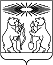 О признании утратившим силу постановления администрации Северо-Енисейского района от 02.10.2015 № 607-п «Об утверждении Порядка подачи и рассмотрения заявлений о предоставлении жилого помещения по договору найма жилого помещения, находящегося в муниципальном жилищном фонде коммерческого использования Северо-Енисейского района»В связи с утверждением административного регламента «Прием и рассмотрение заявлений граждан о предоставлении жилых помещений, находящихся в муниципальном жилищном фонде коммерческого использования» постановлением администрации Северо-Енисейского района от 26.02.2019 № 70-п «Об утверждении административного регламента предоставления администрацией Северо-Енисейского района муниципальной услуги «Прием и рассмотрение заявлений граждан о предоставлении жилых помещений, находящихся в муниципальном жилищном фонде коммерческого использования», руководствуясь статьей 34 Устава Северо-Енисейского района, ПОСТАНОВЛЯЮ:        1. Признать утратившим силу постановление администрации Северо-Енисейского района от 02.10.2015 № 607-п «Об утверждении Порядка подачи и рассмотрения заявлений о предоставлении жилого помещения по договору найма жилого помещения, находящегося в муниципальном жилищном фонде коммерческого использования Северо-Енисейского района».        2. Постановление вступает в силу со дня официального опубликования в газете «Северо-Енисейский ВЕСТНИК».ГлаваСеверо-Енисейского района                                                           И.М. ГайнутдиновАДМИНИСТРАЦИЯ СЕВЕРО-ЕНИСЕЙСКОГО РАЙОНАПОСТАНОВЛЕНИЕАДМИНИСТРАЦИЯ СЕВЕРО-ЕНИСЕЙСКОГО РАЙОНАПОСТАНОВЛЕНИЕ«20» марта 2019 г.№ 93-пгп Северо-Енисейскийгп Северо-Енисейский